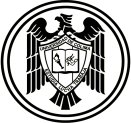 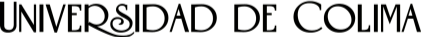  	Solicitud de gastos a comprobar	Moneda		Tipo de Cambio    	Nombre y firma del solicitante	Vo. Bo. del titularGeneralidadesGeneralidadesGeneralidadesGeneralidadesNombre del solicitante:Nombre del solicitante:Dependencia o plantel de adscripción:Dependencia o plantel de adscripción:Dependencia o plantel de adscripción:Ocupación:JustificaciónJustificaciónPeriodo:Periodo:Desglose de gastos estimadosDesglose de gastos estimadosConceptoImporteTotal0.00